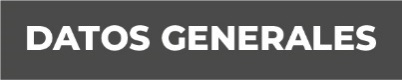 Nombre: Diego Silverio Pérez OrtizGrado de Escolaridad: LicenciaturaCédula Profesional (Licenciatura)5580134Teléfono de Oficina: 7688552320Correo Electrónico: dperez@fiscaliaveracruz.gob.mxFormación Académica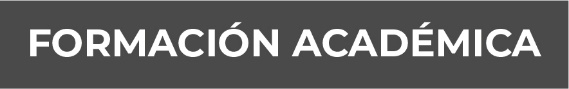 2000-2004Licenciatura en DerechoUniversidad VeracruzanaOrizaba, Veracruz2019-2020Maestría en Sistema Penal Acusatorio y AdversarialUniversidad de XalapaXalapa, Enríquez, Ver.Trayectoria Profesional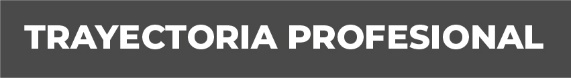 Diciembre 2019- Junio 2022Fiscal Tercero en la Unidad Integral de Procuración de Justicia en el Primer Distrito Judicial en Panuco, Veracruz, Fiscalía General del Estado de Veracruz.Marzo del 2015-Diciembre 2019Fiscal Primero en la Unidad Integral de Procuración de Justicia del XIV Distrito Judicial en Córdoba, Veracruz, Fiscalía General del Estado de Veracruz.Octubre del 2014- Marzo del 2015Agente Primero del Ministerio Publico Investigador en Delitos Diversos en la Unidad Integral de Procuración de Justicia del XIV Distrito Judicial en Córdoba, Veracruz, Fiscalía General del Estado de Veracruz, Conocimiento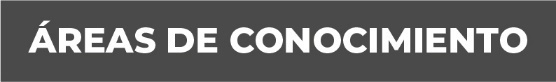 Derecho penal Derecho ConstitucionalAmparo